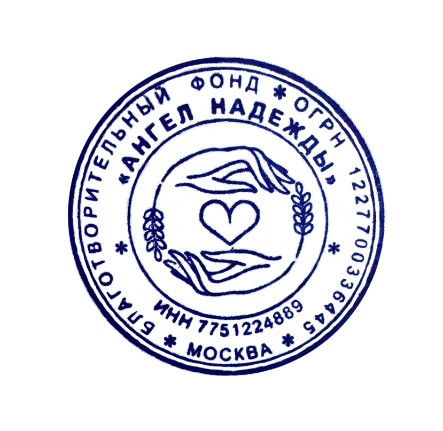 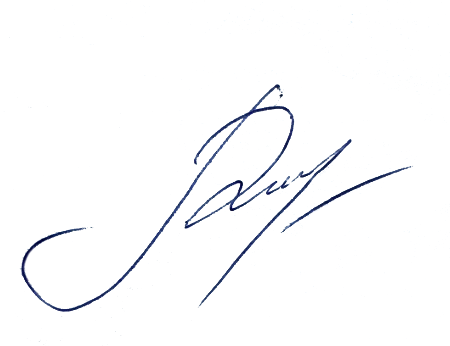 УТВЕРЖДЕНО:Президиумом Благотворительного Фонда «АНГЕЛ НАДЕЖДЫ»(Протокол заседания Президиума №1/2022 от 30.12.2022г. ) БЛАГОТВОРИТЕЛЬНАЯ ПРОГРАММА БЛАГОТВОРИТЕЛЬНОГО ФОНДА «АНГЕЛ НАДЕЖДЫ» «БЛАГОТВОРИТЕЛЬНЫЕ ФЕСТИВАЛИ И МЕРОПРИЯТИЯ »ОБЩИЕ ПОЛОЖЕНИЯПрограмма Благотворительного Фонда «Благотворительные фестивали и мероприятия» (далее – по тексту Благотворительная программа/Программа) разработана в соответствии с Конституцией Российской Федерации, Гражданским кодексом Российской Федерации, Федеральным законом «О благотворительной деятельности и добровольчестве (волонтерстве)», Федеральным законом «О некоммерческих организациях», иными нормативно-правовыми актами Российской Федерации, Уставом Благотворительного Фонда «АНГЕЛ НАДЕЖДЫ» (далее – Фонд).Благотворительная программа определяет:-цели Благотворительной программы;-задачи Благотворительной программы;-участников Благотворительной программы;-комплекс конкретных мероприятий, направленных на решение задач Благотворительной программы, а также сроки и этапы реализации Благотворительной программы;- формы предоставления Благотворительной помощи;- источники и размеры финансирования Благотворительной программы;-лиц, ответственных за реализацию Благотворительной программы.Фонд вправе осуществлять реализацию благотворительной программы как непосредственно, так и с привлечением организаций партнеров с указанием целевого использования назначения пожертвований, не противоречащего целям и задачам настоящей Благотворительной программы. Фонд определяет общие принципы, единые правила, порядок и условия реализации Программы, определяет цели Программы, осуществляет общее руководство реализацией Программы и обеспечивает ее реализацию, осуществляет координацию деятельности участников Программы, осуществляет контроль за реализацией Программы.Фонд вправе осуществлять регулирование по любым вопросам, связанным с реализацией Программы, путем принятия актов органами Фонда; направлять своих представителей для участия в любых мероприятиях Программы.ЦЕЛИ БЛАГОТВОРИТЕЛЬНОЙ ПРОГРАММЫМиссия— повышение общего культурного уровня и интеллектуального потенциала общества, сохранение и актуализация культурных ценностей и традиций.Главная цель Программы – привлечь внимание к проблемам детей и семей, оказавшихся в трудной жизненной ситуации, личной щедростью призвать к милосердию и поддержке.Целями настоящей Благотворительной программы являются: организация, поддержка и проведение фестивалей, премий, форумов, вечеров, показов, дефиле, тематических акций, праздничных мероприятий, и иных мероприятий благотворительного, культурно-просветительского, социально-значимого и общеполезного характера (далее – Мероприятия); развитие и продвижение духовных, культурных, исторических, социальных, гуманитарных и патриотических программ, поддержка образовательных и научных проектов; поддержка и развитие творческого потенциала детей, попавших в трудные жизненные обстоятельства;возвращение детям, попавшим в трудные жизненные обстоятельства, веры в то, что мечты сбываются; повысить качество жизни и социальную активность людей в регионах России, в том числе помочь молодежи найти себя в профессии и раскрыть творческие способности;содействие укреплению мира, дружбы и согласия между народами, предотвращению социальных, национальных, религиозных конфликтов;содействие деятельности в области физической культуры и спорта (за исключением профессионального спорта), участие в организации и (или) проведении физкультурных и спортивных мероприятий, в т.ч. в форме безвозмездного выполнения работ и (или) оказания услуг;Основными направлениями реализации программы являются: организацию и проведение зрелищных, молодежных, досуговых Мероприятий, презентаций, профессиональных праздников и юбилейных дат;организация и проведение качественных культурных и просветительских Мероприятий;организация мастер-классов, концертных выступлений и танцевальных номеров; организация выездных Мероприятий; поддержка, участие, организацию и проведение семинаров, соревнований, лекций, выставок, научно-практичных, культурно -просветительских и познавательных программ, конференций, презентаций, форумов, сборов, круглых столов, конкурсов, экскурсий, творческих мастер классов, тренингов, творческих смотров и встреч, акций, олимпиад, совещаний, симпозиумов, концертов, массовых мероприятий спортивных мероприятий, в том числе международных или с участием иностранных специалистов по тематике Фонда как в России так и за рубежом;создание и исполнение эксклюзивных концертных программ;содействие в организации съемок телевизионных и радиотрансляций аудио- и видеоматериалов; содействие в распространении теле- и видеопродукции;разработка плана подготовки Мероприятий, подбор участников Мероприятий (артистов, ведущих, танцевальных и театральных студий), подготовка и оформление площадок, изготовление реквизита и костюмов, вопросы звукового оформления;организация мероприятий по возрождению и поддержке спортивных традиций через развитие культурно-воспитательного потенциала спорта и пропаганду общечеловеческих ценностей и здорового образа жизни;поддержка деятельности детских, юношеских и молодежных организаций, студенческих организаций;осуществление взаимодействия с заинтересованными органами государственной власти и местного самоуправления, коммерческими и некоммерческими организациями, общественными объединениями, культурными учреждениями, творческими союзами и объединениями, средствами массовой информации для достижения поставленных перед Фондом целей;развитие творческого потенциала; организация творческих мастерских, мастер-классов, арт-студий, содействие разработке проектов и программ в области поддержки семей с детьми, социальной адаптации членов семей, попавших в трудную жизненную ситуацию;содействие организации отдыха и оздоровления детей, в том числе детей с ограниченными возможностями здоровья, и детей, находящихся в трудной жизненной ситуации, в том числе содействие организации деятельности специализированных (профильных) лагерей;участие в федеральных, региональных, ведомственных и других социально значимых общественно – государственных программах для оказания помощи нуждающимся семьям с детьми;организация культурно-досуговой и волонтерской деятельности;помощь в патриотическом и духовно-нравственном воспитании детей и молодежи;содействие деятельности по производству и (или) распространению социальной рекламы;достижения иных целей, не противоречащих Федеральным законам «О благотворительной деятельности и добровольчестве (волонтерстве)», а также уставу Фонда.Достижение указанных целей предусматривает решение Фондом задач по проведению различных мероприятий и участию в проектах и программах общероссийского, регионального и иного масштаба, преследующих благотворительные, культурные и иные социальные, общественно полезные цели. Фонд в рамках реализации настоящей Благотворительной программы может самостоятельно, а также совместно с другими юридическими лицами и иными субъектами гражданского права проводить указанные мероприятия.ЗАДАЧИ БЛАГОТВОРИТЕЛЬНОЙ ПРОГРАММЫПривлечение финансовых средств, необходимых для реализации Благотворительной программы, сбор и аккумулирование добровольных пожертвований, получение грантов и направление их для достижения целей данной Благотворительной программы.Проведение мероприятий, направленных на поиск и привлечение партнеров, реализующих цели и задачи Фонда. Предоставление лицам, указанным в п. 4.1. настоящей Программы, или их представителям, обратившимся за помощью и поддержкой в Фонд, необходимой помощи. Проведение финансовой, имущественной, информационной и гуманитарной помощи, пожертвование денежных средств, материалов, оборудования, имущества, результатов, выполненных третьими лицами работ и оказанных услуг, пожертвование некоммерческим, общественным организациям, автономным учреждениям , казенным предприятиям.   Проведение информационно-разъяснительной работы о деятельности Фонда. Распространение информации о благотворительной деятельности Фонда в средствах массовой информации, интернете и т.д., в том числе содействие производству и размещение социальной рекламы на безвозмездной или возмездной основе. Распространение информации о доступных способах получения Благотворительной помощи. Организация и финансирование закупок товаров, работ, услуг с целью реализации уставных целей Фонда.Создание и развитие Интернет-ресурсов Фонда, а также групп в различных социальных сетях с целью привлечения внимания жертвователей к проблемам целевой группы Фонда, а также информирования Благополучателей о деятельности Фонда.Финансирование работ по материально-техническому оснащению Фонда в целях обеспечения и повышения эффективности уставной деятельности. Финансирование полиграфической, информационной, просветительской и лекционной деятельности. Финансирование разработок и издания информационных и методических материалов и их распространениеФинансирование и поддержка общественных инициатив и мероприятий, направленных на реализацию Благотворительной программы. Развитие материально-технической базы Фонда в рамках реализации Благотворительной программы. УЧАСТНИКИ БЛАГОТВОРИТЕЛЬНОЙ ПРОГРАММЫ Участниками Благотворительной программы в качестве Благополучателей могут являться юридические и физические лица, имеющие право на благотворительную помощь в соответствии с уставом Фонда . Благотворителями в рамках настоящей Программы выступают: лица, осуществляющие благотворительные пожертвования в пользу Фонда в следующих формах: бескорыстной (безвозмездной или на льготных условиях) передачи в собственность Фонда имущества, в том числе денежных средств и (или) объектов интеллектуальной собственности; бескорыстного (безвозмездного или на льготных условиях) наделения Фонда правами владения, пользования и распоряжения любыми объектами права собственности; бескорыстного (безвозмездного или на льготных условиях) выполнения работ, предоставления услуг благотворителями ; добровольцы (волонтеры) физические лица, осуществляющие добровольческую (волонтерскую) деятельность в целях реализации настоящей Программы.КОМПЛЕКС МЕРОПРИЯТИЙ В РАМКАХ БЛАГОТВОРИТЕЛЬНОЙ ПРОГРАММЫ, СРОКИ. Настоящая Благотворительная программа реализуется в период с 01 января 2024 по 31.12.2026гг. Программа может быть продлена или прекращена досрочно.Благотворители вправе определять Благополучателей, цели и порядок использования своих благотворительных пожертвований. При этом, Благотворители сообщают Фонду необходимую информацию о Благополучателях, а также готовят и направляют в Фонд предложения по объемам, размерам и формам необходимой благотворительной помощи.Фонд на основании полученных сведений осуществляет систематизацию полученной информации о Благополучателях и по мере поступления благотворительных пожертвований Фонд непосредственно приступает к оказанию благотворительной помощи.По выбору Благотворителя, пожертвование может осуществляться как на основании составленного в виде единого документа письменного договора благотворительного пожертвования, заключенного между Благотворителем и Фондом, так и без составления договора в виде единого документа между Благотворителем и Фондом, путем фактического перечисления/передачи пожертвования в пользу Фонда, что для целей Благотворительной программы означает, что Благотворитель ознакомлен с условиями Благотворительной программы и согласен с ними. В обоих указанных случаях письменная форма договора пожертвования считается соблюденной.Благотворитель, если договором между Фондом и Благотворителем не будет установлено иное, дает согласие на размещение временно свободных денежных средств на депозитных счетах в банках и на использование дохода от их размещения на финансирование Благотворительной программы, в том числе на обеспечение уставной деятельности Фонда. Решение о размещении временно свободных средств принимает Президент Фонда. Решение об использовании дохода от размещения временно свободных средств принимает Президиум Фонда. Благотворительное пожертвование включает в себя денежные средства, направляемые Фондом на обеспечение уставной деятельности Фонда в размере не более 20% (Двадцати процентов), если договором между Фондом и Благотворителем не будет установлен иной (меньший) размер. Под средствами, направляемыми на обеспечение уставной деятельности Фонда, понимаются средства, направляемые Фондом на финансирование административно-хозяйственных расходов (включая аренду, аудит, командировочные, транспортные, банковские, нотариальные, почтовые и иные расходы), расходов, связанных с оплатой труда административно-управленческого персонала (включая налоговые начисления), расходов, связанных с оплатой услуг привлеченных подрядных организаций и физических лиц, расходов на приобретение основных средств, программного обеспечения, иного имущества, расходов, связанных с информационно-технологическим обеспечением деятельности Фонда, расходов, связанных с участием и созданием коммерческих и некоммерческих организаций, в том числе ассоциаций, фондов (включая негосударственные пенсионные фонды), негосударственных учреждений. Если иное не будет установлено договором благотворительного пожертвования между Благотворителем и Фондом, оформленным сторонами в виде единого документа, осуществление Благотворителем пожертвования посредством банковского перевода или передачи денежных средств иным способом в пользу Фонда означает, что Благотворитель ознакомился с Благотворительной программой и согласен с ее условиями, и что целевым назначением сделанного пожертвования является его расходование на благотворительную деятельность в соответствии с целями настоящей Благотворительной программыЭтапы реализации Благотворительной программы. Основные планируемые мероприятия. Сроки проведения исполнения.Организация сбора и сбор благотворительных пожертвований от физических и юридических лиц. Постоянно.Проведение кампаний по привлечению Благотворителей и добровольцев, а также проведение кампаний по сбору благотворительных пожертвований. Постоянно.Распространение информации о благотворительной деятельности Фонда в средствах массовой информации, интернете, социальных сетях, мессенджерах любым незапрещенным законом способом. Постоянно.Распространение информации о доступных способах получения Благотворительной помощи в сети интернет, социальных сетях, мессенджерах  любым незапрещенным законом способом. Постоянно.Организация и проведение сбора, учета, обработки и хранения необходимой для реализации благотворительной программы информации. Постоянно.Создание и ведение групп и сообществ в сети интернет. Постоянно.Распространение социальной рекламы размещение информационных постов, в сети интернет. Постоянно.Организация и финансирование публикаций, фото и видеоматериалов, научных работ, исследований и иных произведений, направленной на привлечение внимания общественности к проблемам согласно назначению настоящей Благотворительной программы. Постоянно.Фонд может планировать и проводить иные мероприятия, способствующие реализации задач Благотворительной Программы и не противоречащие действующему законодательству и Уставу Фонда.Для реализации Благотворительной программы Фонду необходимы специалисты: менеджеры, администраторы мероприятий, кураторы, педагоги, водители с личным транспортом и т.д. В случае необходимости Фонд может в рамках Благотворительной программы заключать договоры о сотрудничестве с физическими и юридическими лицами для содействия в реализации Благотворительной программы.ФОРМЫ ПРЕДОСТАВЛЕНИЯ БЛАГОРИТЕЛЬНОЙ ПОМОЩИБлаготворительная помощь в виде денежных средств предоставляется Благополучателям в следующих формах:а) перечисление безналичных денежных средств на счет Благополучателей в банке;б) выдача Благополучателям наличных денежных средств;в) оплата счетов, выставленных Благополучателям физическими и юридическими лицами, за выполненные в пользу Благополучателей работы и (или) оказанные в пользу Благополучателей услуги;г) оплата счетов, выставленных Благополучателям физическими и юридическими лицами, за товарно-материальные ценности необходимые для обеспечения нужд Благополучателей.Благотворительная помощь в виде выполнения работ и (или) оказания услуг предоставляется Благополучателям в следующих формах:а) выполнение работ и (или) оказание услуг работниками Фонда за счет собственных средств Фонда;б) выполнение работ и (или) оказание услуг добровольцами, привлеченными Фондом;в) выполнение работ и (или) оказание услуг физическими и юридическими лицами, привлеченными Фондом за счет собственных средств Фонда;г) оплата счетов, выставленных Благополучателям физическими и юридическими лицами, за выполненные в пользу Благополучателей работы и (или) оказанные в пользу Благополучателей услуги.Благотворительная помощь в виде товарно-материальных ценностей предоставляется Благополучателям в следующих формах:а) передача Благополучателям товарно-материальных ценностей, приобретенных Фондом за счет собственных средств Фонда и (или) полученных Фондом от Благотворителей;б) оплата счетов, выставленных Благополучателям физическими и юридическими лицами, за товарно-материальные ценности необходимые для обеспечения нужд Благополучателей.ИСТОЧНИКИ ФИНАНСИРОВАНИЯ БЛАГОТВОРИТЕЛЬНОЙ ПРОГРАММЫ Финансирование программы осуществляется за счет: взносы учредителя;благотворительные пожертвования, в том числе носящие целевой характер, предоставляемые физическими или юридическими лицами в денежной или натуральной форме;поступления от деятельности по привлечению ресурсов (проведение кампаний по привлечению благотворителей и добровольцев (волонтеров), включая организацию развлекательных, культурных, спортивных и иных массовых мероприятий, проведение кампаний по сбору благотворительных пожертвований, проведение лотерей и аукционов в соответствии с законодательством Российской Федерации, реализацию имущества и пожертвований, поступивших от благотворителей в соответствии с их пожеланиями;доходы от разрешенной законом предпринимательской деятельности, а также от приносящей доход деятельности;доходы от деятельности хозяйственных обществ, учрежденных Фондом;поступления от реализации имущества Фонда или от реализации благотворительных пожертвований, поступивших в натуральной форме;доходы от внереализационных операций, включая доходы от ценных бумаг;труд добровольцев;иные не запрещенные законом поступления.ЛИЦА, ОТВЕТСТВЕННЫЕ ЗА РЕАЛИЗАЦИЮ БЛАГОТВОРИТЕЛЬНОЙ ПРОГРАММЫ Ответственным за исполнение Благотворительной программы является Президент  Фонда. Президент Фонда решает все вопросы распоряжения финансами и материальными средствами в целях реализации Благотворительной программы в соответствии с уставом Фонда и настоящей Благотворительной программой.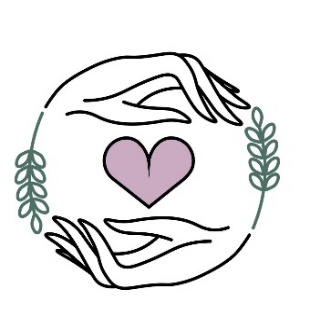 БЛАГОТВОРИТЕЛЬНЫЙ ФОНД«АНГЕЛ НАДЕЖДЫ»ОГРН 1227700336445 ИНН: 7751224889